БОЙОРОҠ                                    № 2 –25                       РАСПОРЯЖЕНИЕ              14 декабрь  2020 й.                                                                 14 декабря  2020г.О принятии на учет, нуждающегося в жилом помещении1.В соответствии со ст.14, п.2 ч.1. ст. 51 Жилищного кодекса Российской Федерации и  на основании решения жилищной комиссии при администрации сельского поселения Мичуринский сельсовет муниципального района Шаранский район Республики Башкортостан от 14.12.2020 г. (протокол №3):1.Принять на учет  гр. Петрова Петра Васильевича,27.07.1983 г.р., зарегистрированного по адресу: Республика Башкортостан, Шаранский район, д.Три Ключа ул.Молодежная, д.1 в качестве нуждающегося в жилом помещении, согласно п.2 ч.1 ст. 51 Жилищного кодекса РФ (обеспечение общей  площади жилого помещения на одного члена семьи менее учетной нормы).2. Контроль за   выполнением  настоящего  распоряжения  оставляю за собой.Глава сельского поселения                                                   В.Н.КорочкинБАШКОРТОСТАН  РЕСПУБЛИКАҺЫШаран районымуниципаль районыныңМичурин ауыл  советыауыл  биләмәһе хакимиәте452638, Мичуринск ауылы, Урман-парк урамы ,  12тел.(34769)  2-44-48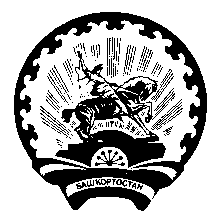 РЕСПУБЛИКА БАШКОРТОСТАН Администрация сельского поселенияМичуринский сельсоветмуниципального районаШаранский район  452638,с. Мичуринск, ул. Лесопарковая ,12  тел.(34769) 2-44-48